E-book project instructions and template: CIVE 230 Engineering and Sustainable DevelopmentSustainability Contribution  (Total marks: 20)(due on various Fridays at 11:59pm EST on LEARN Dropbox)The sustainability contribution is a brief project worth 5% of your final course grade, to give you an opportunity to contribute a sustainability idea. Every student will get a chance to contribute content, which means you will co-create content for the course by submitting a PowerPoint slide with audio narration. This activity is to encourage you to explore sustainable cities, infrastructure, solutions and technologies globally to generate an enriched learning experience and create an opportunity for peer-to-peer learning. This could go beyond course content. If in doubt about the choice of topic for your contribution, feel free to ask on Piazza or by email. Slides will be compiled together to form an e-book by the class for online publishing. The topic is assigned based on the last digit of your student number, as follows:Slide presentation A slide template is provided in widescreen format (16:9) for you to use. 	References for images and content is to be placed in the notes section of the slide, not on the slide. An example of an image reference: Harmoni Central Busway Transjakarta 1 by Gunawan Kartapranata  is licensed under CC BY-SA 4.0 https://commons.wikimedia.org/wiki/File:Harmoni_Central_Busway_Transjakarta_1.JPG  An example of content reference (as usual):UNDP, 2015. Bus Rapid Transport Development in Greater Jakarta (Jabodetabek): Finance-Ready Proposal. https://www.undp.org/content/dam/LECB/docs/pubs-namas/undp-lecb-Indonesia-Bus-Rapid-Transport-Report-201512.pdf  Adding audio Add a 2-3-minute audio to your slide by inserting an audio recording onto the slide. This is a straightforward process in MS PowerPoint (Insert > Audio > Record Audio...). Once recorded, you’ll see an audio icon on your slide, which you can place in the title banner in the bottom right corner as shown. 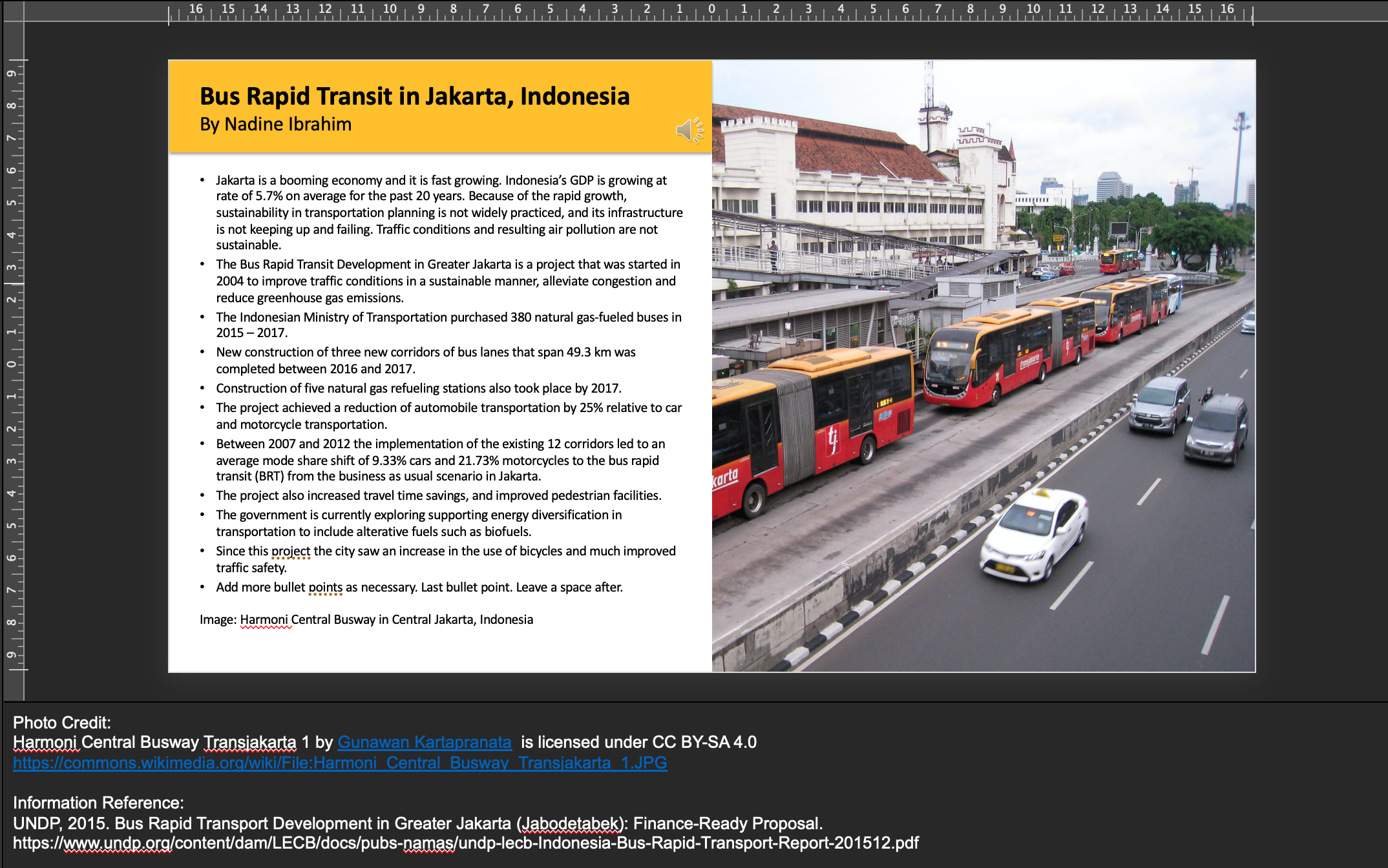 Last digit of student IDTopicModule Week and Due date0Global atmospheric change including climate changeWeek 3: due May 29 1Air pollution and models of air qualityWeek 4: due June 5  2Water resources and water scarcity issuesWeek 5: due June 123Water pollution and methods to improve water qualityWeek 6: due June 194Energy – fossil fuels and renewablesWeek 7: due June 265Solid waste managementWeek 8: due July 36Sustainable buildingsWeek 9: due July 107Sustainable transportationWeek 10: due July 178Sustainable energyWeek 11: due July 249Sustainable water use and urban forestsWeek 12: due July 31